Πρόοδος ΙΙΙ- Αντοχή των ΥλικώνΠρόβλημα Σε κάποιο σημείο εντός υλικού υπό φόρτιση δίδεται η εντατική κατάσταση όπως περιγράφεται στο Σχ. 1-14. Προσδιορίστε με τη χρήση του κύκλου Mohr:Τις κύριες τάσεις και τα κύρια επίπεδα και Τις μέγιστες διατμητικές τάσεις, τις αντίστοιχες ορθές και τα επίπεδα δράσεις τους.Σχ. 1- 14 (α) Εντατική κατάσταση εντος υλικούΕπίλυση(α) Ο σχεδιασμός του κύκλου Mohr απαιτεί το κέντρο και την ακτίνα τουΤετμημένη του κέντρο Κ= ΜPaΤεταγμένη του κέντρου=0 ΜPaΑκτίνα  Το σημείο Χ έχει συντεταγμένες (-2,-4)Το σημείο Y έχει συντεταγμένες  (4,4)Με τον διαβήτη χαρίασουμε κύκλο με κέντρο το σημείο Κ και ακτίνα R=5 MPa ο οποίος υποχρεωτικά θα περάσει απο τα σημεία X και Y. Τα σημεία Α και Β δηλώνουν τις ακρότατες τιμές της ορθής τάσης σ, δηλ. σmax=6 MPa και σmin=-4MPa. Οι τιμές αυτές πρέπει να συγκριθούν με τις επιτρεπτές τιμές σεπ του υλικού σε εφελκυσμό και θλίψη αντίστοιχα. Εαν το υλικό είναι κατασκευασμένο από ξύλο (redwood) με  και  ή με συντελεστή ασφαλείας γ=1,204 οι αντίστοχες επιτρεπτές τιμές των ορθών τάσεων είναι:  και  τότε οι αναπτυσσόμενες τορθές τάσεις εντός του υλικού είναι πολύ μικρότερες των επιτρεπόμενων οόπτε το υλικό δεν θα αστοχίσει υπό την επίδραση της φόρτισης. Τα κύρια επίπεδα βρίσονται υπό γωνία  και είναι τα κύρι επίπεδα με διευθύνσεις ΧΑ και ΧΒ. Σε αυτές τις διευθύνσεις δρούν οι μέγιστες ορθές τάσεις σ1 και σ2 (όπως φαίνεται στο Σχ 1-14β)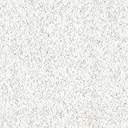 Σχ. 1- 14 (β) Κύκλος Mohr με τα κύρια επίπεδα και κύριες τάσεις